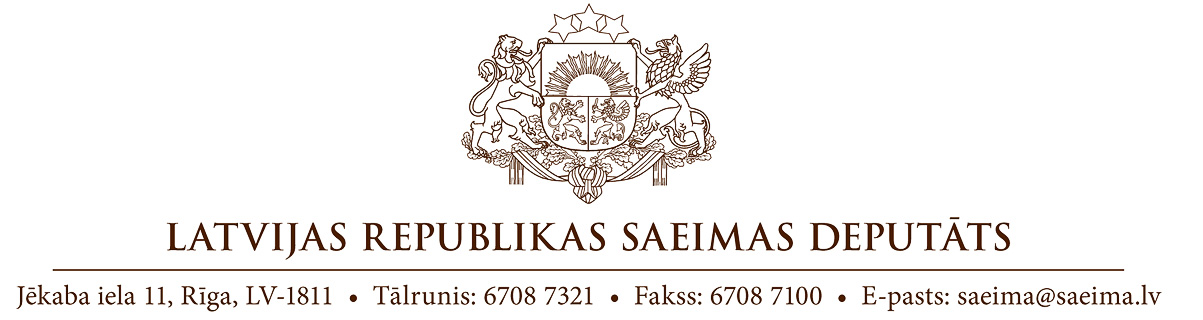 RīgāDatums skatāms laika zīmogāNr.121.8/3-1-13/22Latvijas Republikas 13. SaeimasMandātu, ētikas un iesniegumu komisijaiDEPUTĀTA IESNIEGUMSPar  Saeimas deputātu ētikas kodeksa pārkāpuma lietas ierosināšanuPamatojoties uz Valsts policijas vēstulēs Nr.20/CAnos/7861, Nr. Nr.20/CAnos/9302 un to pielikumā papildu sniegto informāciju par 13. Saeimas deputāta Alda Gobzema uzvedību kā arī, pamatojoties uz Saeimas kārtības ruļļa 179. panta trešo daļu iesniedzam iesniegumu par Alda Gobzema rīcības izvērtēšanu. Valsts policija 2021. gada 13. decembrī nosūtīja Latvijas Republikas Saeimai vēstuli Nr. Nr.20/CAnos/7861 “Par Saeimas deputāta Alda Gobzema rīcību un Saeimas deputātu ētikas kodeksa normu pārkāpumiem”, kurā sniedza informāciju, ka deputāta A.Gobzema rīcība 2021. gada decembra mēnesī, dažādās Latvijas pilsētās, traucēja Valsts policijai pildīt dienesta pienākumus. Saskarsmē ar policijas darbiniekiem deputāts A.Gobzems aizskāra policijas darbinieka godu un cieņu, nepakļāvās policijas darbinieku likumīgajām prasībām.  Valsts policija, atsaucoties uz 2021.gada 7.decembra vēstulē Nr.20/CAnos/6387 minēto  A.Gobzema rīcību, norādīja uz to, ka Saeimas deputāts A.Gobzems pārkāpa Saeimas deputātu Ētikas kodeksa 4., 5., 7., 8., 15., 16. un 20.punktu un lūdza Latvijas Republikas Saeimas Prezidiju – izvērtēt deputāta A.Gobzema rīcību, un iespējamu pārkāpumu gadījumā, nosūtīt materiālus Saeimas Mandātu, ētikas un iesniegumu komisijai jautājuma izlemšanai par Saeimas deputātu ētikas kodeksa pārkāpuma lietas ierosināšanu. Valsts policija norādīja, ka video ieraksti un citi pierādījumi, kas iegūti Saeimas deputāta A.Gobzema administratīvo pārkāpumu izdarīšanas laikā, lielā apjoma dēļ nav fiziski nosūtāmi Latvijas Republikas Saeimai, taču šie video būs pieejami apskatei elektroniski nosūtot piekļuves rekvizītus. Valsts policija 2021. gada 17. decembrī vēstulē Nr. Nr.20/CAnos/9302 sniedza papildu informāciju par to, ka, apkopojot Valsts policijas rīcībā esošo informāciju par Saeimas deputāta A.Gobzema aktivitātēm, Tukumā, Talsos, Ventspilī, Liepājā, Kuldīgā, Saldū, Dobelē, Jelgavā, Siguldā, Cēsīs, Valmierā, Smiltenē, Madonā, Rēzeknē, Daugavpilī un Rīgā, laika periodā no 2021.gada 6 .decembra līdz 2021.gada 13.decembrim pret A.Gobzemu kopā tika uzsākts 61 administratīvā pārkāpuma process. Valsts policija arī norādīja, ka Saeimas deputāta A.Gobzema likumpārkāpumi tika pieļauti apstākļos, kad visā valstī ir izsludināta ārkārtas situācija un atkārtoti lūdza izvērtēt A.Gobzema uzvedību.	2021. gada 28. decembrī Valsts policija uz Latvijas Republikas Saeimas elektronisko pastu “Saeima@Saeima.lv” nosūtīja saiti uz vairākiem videoierakstiem no Valsts policijas darbinieku formas tērpu videokamerām.       Turpmāk, ņemot vērā to, ka Valsts policijas minētajos administratīvā pārkāpuma procesos gala lēmumi vēl nav pieņemti, no attiecīgajiem videoierakstiem tiek izdalītas un aprakstītas tikai tādas Alda Gobzema uzvedības epizodes, kuras ir attiecināmas uz Saeimas deputātu Ētikas kodeksa pārkāpumiem, pie katras no epizodēm norādot konkrētas iespējami pārkāptās normas. Apskatot videoierakstus no Valsts policijas darbinieku formas tērpu kamerām konstatēts sekojošais: 1. Videofailā ar nosaukumu: “liepajas_iecirknis.mov” ir dzirdams, ka A.Gobzems draud policijas darbiniekiem ar solījumu, ka pret viņiem tiks ierosināti kriminālprocesi, ka viens no viņiem tiks notiesāts. Sākot no videoieraksta 00:02:11 ir dzirdams, ka A.Gobzems lieto necenzētu leksiku ( lamu vārdu krievu valodā) un policijas darbiniekus aizskarošus kriminālā žargona izteicienus.  Šāda A.Gobzema rīcība ir pretrunā ar Saeimas deputātu ētikas kodeksa 7.punktu, kurš nosaka, ka deputāts publiskos izteikumos izvairās no vārdiem, žestiem un citādas rīcības, kas var būt aizskaroša, kā arī nelieto apvainojošus vai ar Saeimas cieņu nesavienojamus izteicienus. Tāpat minētā rīcība ir pretrunā ar Saeimas deputātu ētikas kodeksa 16.punktu, kurš nosaka, ka deputāts ir pieklājīgs pret Saeimas, citu valsts un pašvaldību iestāžu darbiniekiem un ikvienu sabiedrības locekli un 18.punktu, kurš nosaka, ka deputāts izkopj savu runas un valsts valodas prasmi.2. Videofailā ar nosaukumu: “Gobzems-draudi.mp4” ir redzams, ka A.Gobzems pretojas aizturēšanai. Sākot no videoieraksta 00:00:20 ir dzirdams, kā A.Gobzems izsaka draudus policijas darbiniekam, sakot: “Gada laikā tev būs ( seko necenzēts vārds krievu valodā)”. Šāda A.Gobzema rīcība ir pretrunā ar Saeimas deputātu ētikas kodeksa 15.punktu, kurš nosaka, ka deputāts pakļaujas sabiedrisko kārtību uzturošo amatpersonu likumīgām prasībām. Kā arī šāda A.Gobzema rīcība ir pretrunā ar Saeimas deputātu ētikas kodeksa 7.,  16. un 18. punktu. 3. Videofailā ar nosaukumu “Gobzems-draudi(2).mp4 ir redzams A.Gobzems, kurš policijas darbiniekiem izsaka draudus: “Viss cauri jums būs gada laikā, visiem jums tev, tev, tev, visiem”. Šāda A.Gobzema rīcība ir pretrunā ar Saeimas deputātu ētikas kodeksa 7.punktu un 16.punktu. 4. Videofailā ar nosaukumu “Gobzems-draudi(3).mp4 ir redzams A.Gobzems, kurš policijas darbiniekiem izsaka draudus necenzētiem vārdiem krievu valodā ( sākot no videoieraksta 00:00:05). Šāda A.Gobzema rīcība ir pretrunā ar Saeimas deputātu ētikas kodeksa 7., 16., un 18.punktu. 5. Videofailā ar nosaukumu: “E165219_E165218_BCU_P48646_2021-12-06_144027000_-1265799474_Trim.mp4” konstatēts, ka: 5.1. A.Gobzems kopumā nepakļaujas policistu prasībām pārtraukt pasākumu. Aicina “pāriet tautas pusē”, bet video 5:57 ir redzams, kā A.Gobzems, divas reizes izsaka draudus policijas darbiniekiem, lietojot necenzētus vārdus krievu valodā.  Šāda A.Gobzema rīcība ir pretrunā ar Saeimas deputātu ētikas kodeksa 7., 15., 16. un 18. punktu.  5.2. Videoieraksta 8:45 A.Gobzems, atbildot uz policijas darbinieku atgādinājumiem par valstī noteiktajiem ierobežojumiem, saka: “Man ir pajāt uz pretlikumīgiem ierobežojumiem…”. Šāda A.Gobzema rīcība ir pretrunā ar Saeimas deputātu ētikas kodeksa 7., 16., un 18.punktu.  5.3. Videoieraksta 8:53 A.Gobzems policijas darbiniekiem saka: “Negrūstiet mani ar savu resno vēderu, es saprotu, ja Jums būtu skaistas lielas krūtis un Jūs būtu sieviete, ja? Bet tā Jums ir resns vēders, ar kuru Jūs visu laiku grūžaties man virsū…”. Šāda A.Gobzema rīcība ir pretrunā ar Saeimas deputātu ētikas kodeksa 7. un 16.punktu. 5.4 Videoieraksta 12:33 A.Gobzems nepakļaujas aizturēšanai, draud policijas darbiniekiem, lietojot necenzētus vārdus krievu valodā. Šāda A.Gobzema rīcība ir pretrunā ar Saeimas deputātu ētikas kodeksa 7., 15., 16. un 18. punktu.5.5. Videoieraksta 12:45 A.Gobzems draud policijas darbiniekiem, lietojot necenzētus vārdus krievu valodā. Šāda A.Gobzema rīcība ir pretrunā ar Saeimas deputātu ētikas kodeksa 7., 16. un 18. punktu.6. Videofailā ar nosaukumu: “A_Gobzems 13.12. Rododendrs_1.mp4” ir redzams A.Gobzems, kurš stāv cilvēku pūlī, neievērojot Ministru kabineta 2021. gada 9. oktobra rīkojuma Nr.720 “Par ārkārtējās situācijas izsludināšanu”  5.12.12.punktu (ārtelpās atļauts pulcēties ne vairāk kā 20 cilvēkiem),  un aicina valsts policiju “ļaut notikt” viņa nesaskaņotajai politiskajai akcijai. Šāda A.Gobzema rīcība ir pretrunā ar Saeimas deputātu ētikas kodeksa 8.punktam, kurš nosaka, ka Deputāts nelieto tādus izteikumus un neatbalsta tādu rīcību, ko var uztvert kā aicinājumu uz pretlikumīgu darbību.7. Videofailā ar nosaukumu: “E166212_E166211_BCU_P48929_2021-12-09_160203000_1322956557.mp4”, ir redzams A.Gobzems, kurš stāv cilvēku pūlī, neievērojot Ministru kabineta 2021. gada 9. oktobra rīkojuma Nr.720 “Par ārkārtējās situācijas izsludināšanu” 5.12.12.punktu. Videoierakstā dzirdams, ka policijas darbinieki brīdina A.Gobzemu, ka pasākums ir nelikumīgs. A.Gobzems cenšas uzsākt diskusiju ar policijas darbiniekiem. Uzstāj uz likuma “Par policiju” 11.panta teikuma daļu, kurā minēti policijas darbinieku papildpienākums palīdzēt deputātiem un deputātu kandidātiem, bet noklusē teikuma otro daļu: “Ja tiek traucēta to likumīgā darbība”. Videoierakstā ir arī dzirdams, ka policija  skaļrunī ilgstoši atkārto, ka pasākums ir nelikumīgs un aicina visus atstāt šo vietu. Video ir redzams, ka A.Gobzems šim aicinājumam ne tikai nepakļaujas, bet aicina policiju “pāriet tautas pusē”. Bez tam, videoierakstā no 14:34 ir redzams, ka A.Gobzems, neievērojot likuma “Par policiju” 23. pantā noteikto, ka policijas darbinieks, pildot viņam uzliktos pienākumus, ir pakļauts savam tiešajam priekšniekam un augstākam priekšniekam, ka policijas darbiniekam nav saistoši partiju un citu sabiedriski politisko organizāciju un kustību vai to pārstāvju rīkojumi un lēmumi, bet partiju vai to pārstāvju iejaukšanās policijas darbībā ir aizliegta, pieiet pie policijas automašīnas, patvaļīgi atver tās durvis un prettiesiski pieprasa izslēgt sirēnas, kuras policijas darbinieki izmanto nelikumīgā pasākuma pārtraukšanai.  Arī turpmāk A.Gobzems turpina nepakļauties policijas darbinieku likumīgām prasībām. A.Gobzema rīcība, noklusējot likuma “Par policiju” 11. pantā paredzēto, ka policijas darbiniekam ir papildpienākums palīdzēt deputātam vienīgi tad, ja tiek traucēta to likumīgā darbība, ir pretrunā ar Saeimas deputātu ētikas kodeksa 7.punktu, kurā ir noteikts, ka deputāts balstās uz faktiem to godīgu interpretāciju un argumentāciju. A.Gobzema rīcība, nepakļaujoties policijas darbinieku likumīgajām prasībām pamest nelikumīga pasākuma vietu, ir pretrunā ar Saeimas deputātu ētikas kodeksa 15.punktu, kurā ir noteikts, ka deputāts pakļaujas sabiedrisko kārtību uzturošo amatpersonu likumīgām prasībām.A.Gobzema rīcība, neievērojot likuma “Par policiju” 23. pantā noteikto par policijas darbinieku pakļautību un aizliegumu politisko organizāciju pārstāvjiem iejaukties policijas darbā, ir pretrunā ar Saeimas deputātu ētikas kodeksa 5.punktu, kurā ir noteikts, ka deputāts ciena un vienmēr ievēro Satversmi, Saeimas kārtības rulli un citus normatīvos aktus.  A.Gobzema rīcība, atverot policijas automašīnas durvis un, atsaucoties uz deputāta statusu, prettiesiski pieprasot izslēgt sirēnas ir pretrunā ar Saeimas deputātu ētikas kodeksa 11. punktu, kurā ir noteikts, ka deputāts neizmanto savu stāvokli, lai prettiesiski ietekmētu valsts un pašvaldību institūciju lēmumus. A.Gobzema rīcība aicinot policijas darbiniekus “pāriet tautas pusē” ( faktiski pārstāt pildīt sabiedriskās kārtības nodrošināšanas pienākumus konkrētajā pasākumā) ir pretrunā ar Saeimas deputātu ētikas kodeksa 8.punktu, kurš nosaka, ka  deputāts nelieto tādus izteikumus un neatbalsta tādu rīcību, ko var uztvert kā aicinājumu uz pretlikumīgu darbību.8. Videofailā ar nosaukumu “09.12 Atvera busam durvis Kriminalpolicija.mp4” ir redzams, ka A.Gobzems, neievērojot likuma “Par policiju” 23. pantā noteikto, ka policijas darbinieks, pildot viņam uzliktos pienākumus, ir pakļauts savam tiešajam priekšniekam un augstākam priekšniekam, ka policijas darbiniekam nav saistoši partiju un citu sabiedriski politisko organizāciju un kustību vai to pārstāvju rīkojumi un lēmumi, bet partiju vai to pārstāvju iejaukšanās policijas darbībā ir aizliegta, klauvē pie mikroautobusa pasažiera loga, atver šā transportlīdzekļa durvis un prettiesiski pieprasa uzrādīt šiem darbiniekiem apliecību. Noklusējot, likuma “Par policiju” 11. pantā noteikto, ka policijas darbiniekam ir papildpienākums palīdzēt deputātam vienīgi tad, ja ir traucēta viņa likumīgā darbība, A.Gobzems uzstāj, ka policijai esot pienākums viņu “sargāt”. Turpmāk A.Gobzems uzsāk nepieklājīgu komunikāciju ar policijas darbiniekiem, jautājot, ko viņi te “slapstās”. A.Gobzema rīcība, neievērojot likuma “Par policiju” 23. pantā noteikto par policijas darbinieku pakļautību un aizliegumu politisko organizāciju pārstāvjiem iejaukties policijas darbā, ir pretrunā ar Saeimas deputātu ētikas kodeksa 5.punktu, kurā ir noteikts, ka deputāts ciena un vienmēr ievēro Satversmi, Saeimas kārtības rulli un citus normatīvos aktus. A.Gobzema rīcība nepieklājīgi uzvedoties attiecībā pret policijas darbiniekiem, jautājot, ko viņi te “slapstās”, ir pretrunā ar Saeimas deputātu ētikas kodeksa 16.punktu. 9. Videofailā ar nosaukumu: “izgriezums_no_Saukana_body_kameras Nr.P47378 09_12_2021.mp4” ir redzams A.Gobzems, kurš fotografējas ar vairākām personām. Redzams, ka notiek personu pulcēšanās. Videoierakstā ir dzirdams, ka policijas darbinieks aicina A.Gobzemu pārtraukt šo nelikumīgo pasākumu, kurš nav saskaņots. Policijas darbinieks norāda, ka A.Gobzems neievēro Ministru kabineta rīkojumu Nr.720 “Par ārkārtas situācijas izsludināšanu”. A.Gobzems nepakļaujas šai policijas darbinieka likumīgajai prasībai, apgalvo, ka viņš rīkojas tiesiski, jo ir Saeimas deputāts. Video redzams, ka A.Gobzems sarunā ar policijas darbinieku uzstāj uz likuma “Par policiju” 11. panta teikuma daļu, kurā minēts policijas darbinieku papildpienākums palīdzēt deputātiem, bet noklusē teikuma otro daļu: “Ja tiek traucēta to likumīgā darbība”. Video redzams, ka A.Gobzems arī aicina policijas darbiniekus “pāriet vēstures pareizajā pusē”, stāsta, ka ļoti labi pārzina visus likumus, esot ļoti zināms advokāts Latvijā.A.Gobzema rīcība, nepakļaujoties policijas darbinieku likumīgajām prasībām, ir pretrunā ar Saeimas deputātu ētikas kodeksa 15.punktu.  A.Gobzema rīcība, noklusējot likuma “Par policiju” 11. pantā paredzēto, ka policijas darbiniekam ir papildpienākums palīdzēt deputātam vienīgi tad, ja tiek traucēta to likumīgā darbība, ir pretrunā ar Saeimas deputātu ētikas kodeksa 7.punktu.  A.Gobzema rīcība aicinot policijas darbiniekus “pāriet tautas pusē” ( faktiski pārstāt pildīt sabiedriskās kārtības nodrošināšanas pienākumus) ir pretrunā ar Saeimas deputātu ētikas kodeksa 8.punktu. Ņemot vērā minēto lūdzam ierosināt Saeimas deputātu Ētikas kodeksa pārkāpuma lietu par 13.Saeimas deputāta Alda Gobzema uzvedību, kas aprakstīta šā iesnieguma 1 - 9 punktos, un izvērtēt šādas viņa rīcības atbilstību Saeimas deputātu ētikas kodeksa 5., 7., 8., 15., 16., un 18.punktam. 13. Saeimas deputāti:(paraksti*)* Šis dokuments ir elektroniski parakstīts ar drošu elektronisko parakstu un satur laika zīmogu